Number formationCan you trace the teen numbers and say what they are?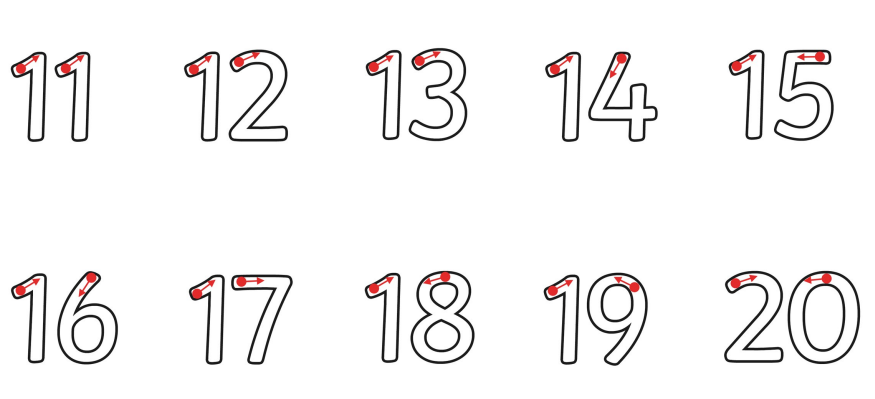 